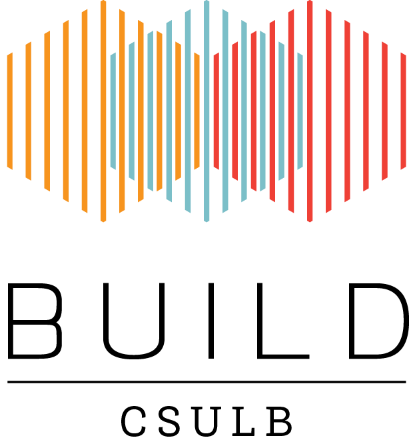 BUILD Real-time qPCR WorkshopRegistrationPlease complete, sign and return this form to Jesus A. Reyes (Jesus.Reyes@csulb.edu) to register for the Dissecting Microscope/Embryology workshopRegistration form must be received by Monday February 5th 2018.  Confirmation of registration will be sent by email.I hereby register for the Real-time qPCR workshop, February 9th AND 16th , 2017 from 10am-12pm (MUST ATTEND BOTH DAYS)FULL NAME           Title ____________First Name ___________________________________________________________________Last Name ___________________________________________________________________        Suffix _____________ADDRESSStreet Address 1 ______________________________________________________________Street Address 2 ______________________________________________________________                    City ______________________________________________________________                   State ______________             Zip code _______________    E-Mail Address _____________________________________________________________    Phone Number _____________________________________________________________         Fax Number _____________________________________________________________Please complete and return this form by email (subject: Real-time qPCR Workshop 2018)  to:  jesus.reyes@csulb.edu  QuestionsJesus A. ReyesJesus.Reyes@csulb.edu CSULB BUILD ProgramCalifornia State University Long Beach1250 Bellflower Blvd, Long Beach, CA 90840-4501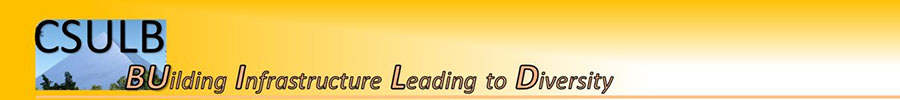 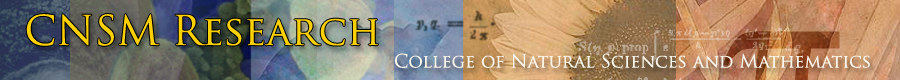 NameSignatureDate